Dans le cadre de laJOURNÉE D’ACTION CONTRE LA VIOLENCE SEXUELLE FAITE AUX FEMMESLe comité organisateur t’invite à une exposition de vêtements ainsi que la création d’une œuvre collective.Afin de défaire le mythe que la façon dont les victimes étaient habillées a un lien avec l’agression sexuelle subie.Vendredi 21 septembre de 10h00am à 14h00pm L’exposition aura lieu aux endroits suivant :Vaudreuil-Soulanges : Entrée de la MRC 280 boul.Harwood,                                       Vaudreuil                                       Artiste : Tina StruthersBeauharnois-Salaberry : Collège de Valleyfield 169 champlain,                                            Salaberry-de-Valleyfield                                           Artiste : Audrée BourdeauHaut St-Laurent : Entrée du ClSC, 10 rue king,                               Huntingdon                              Artiste : Sonia Laurin 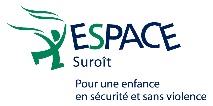 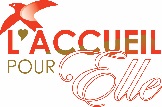 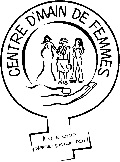 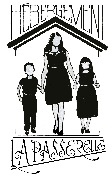 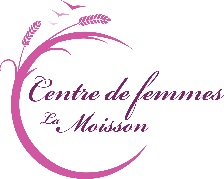 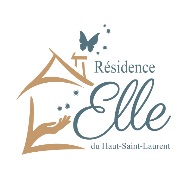 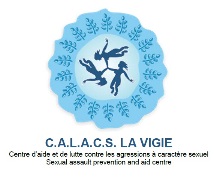 